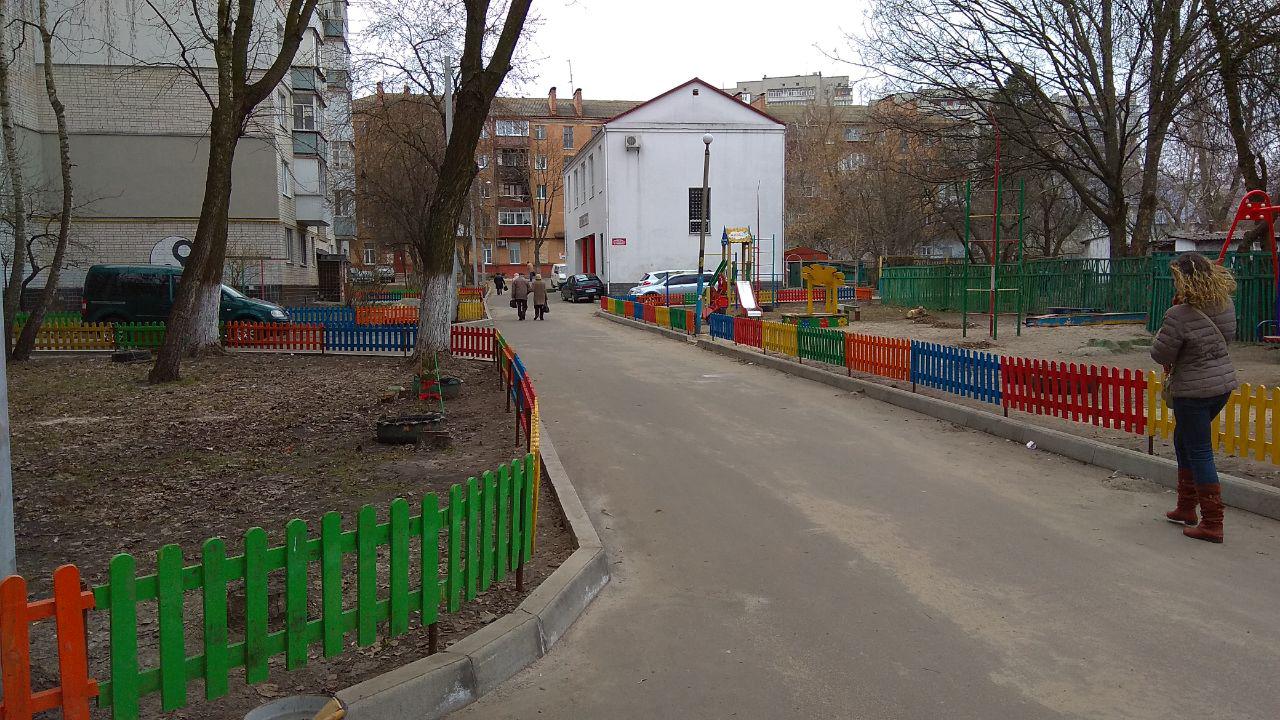 Існуючий стан двору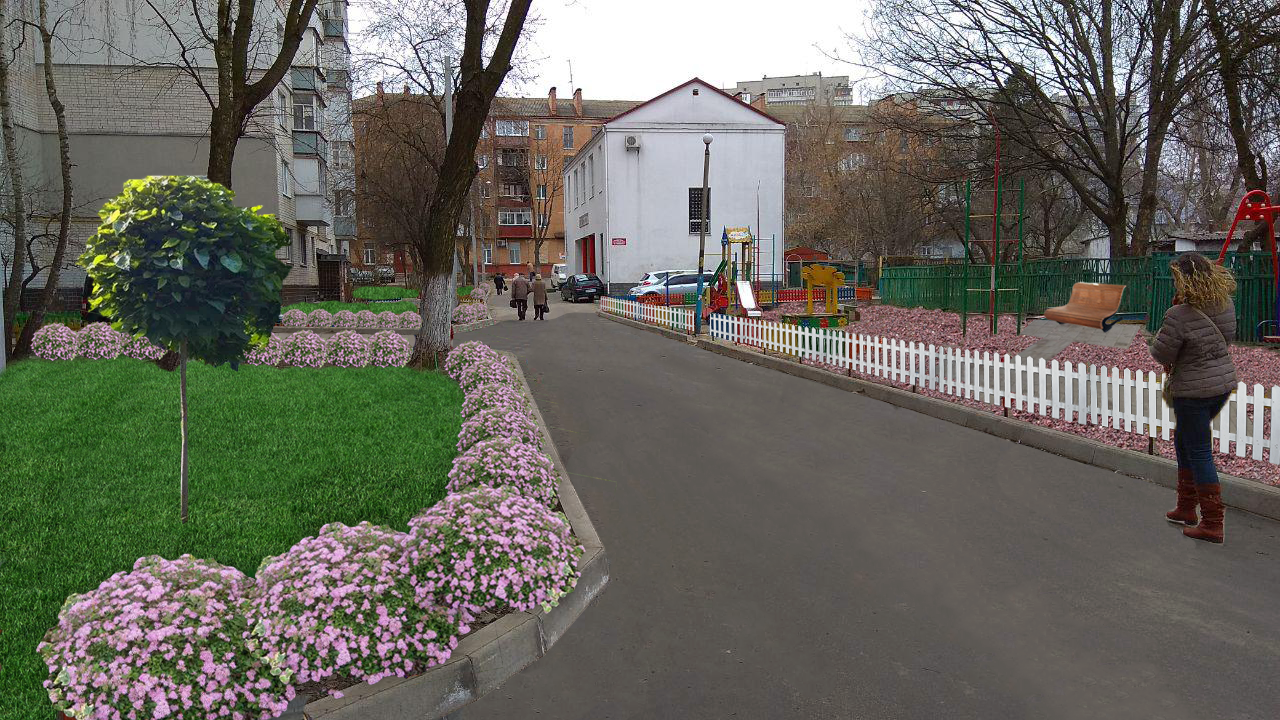 Приблизна візуалізація стану двору після реалізації проекту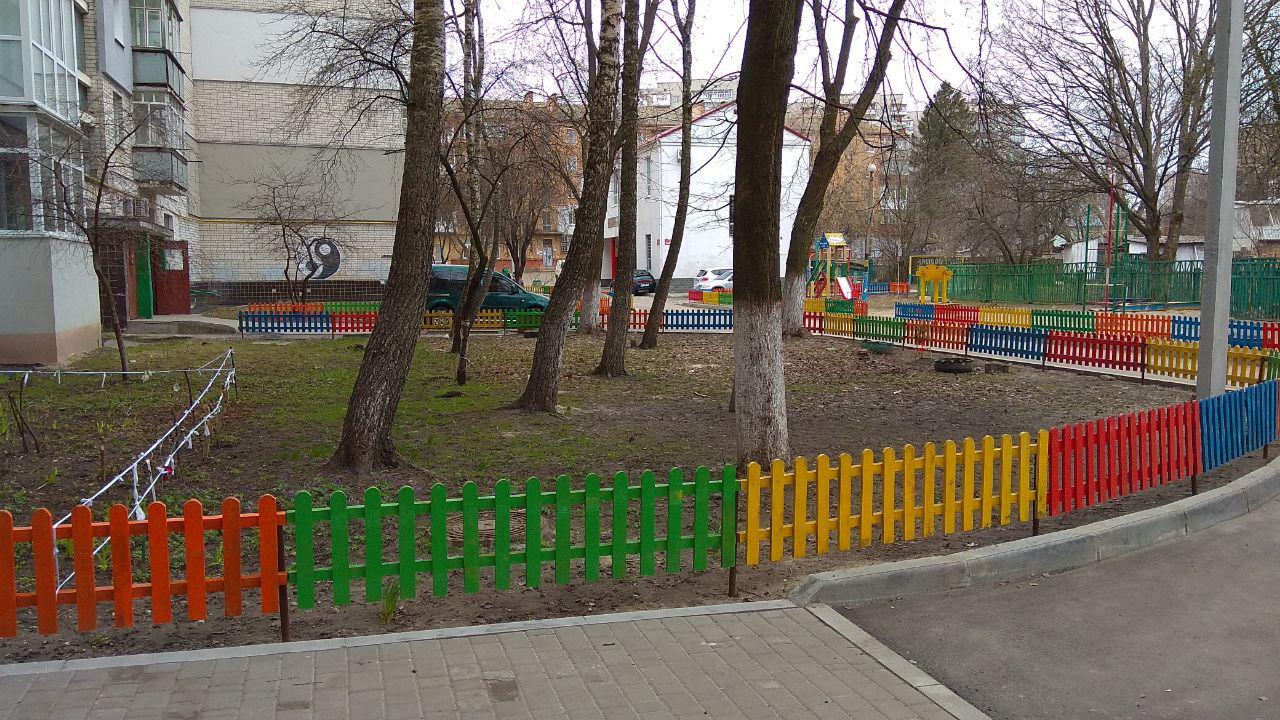 Існуючий стан двору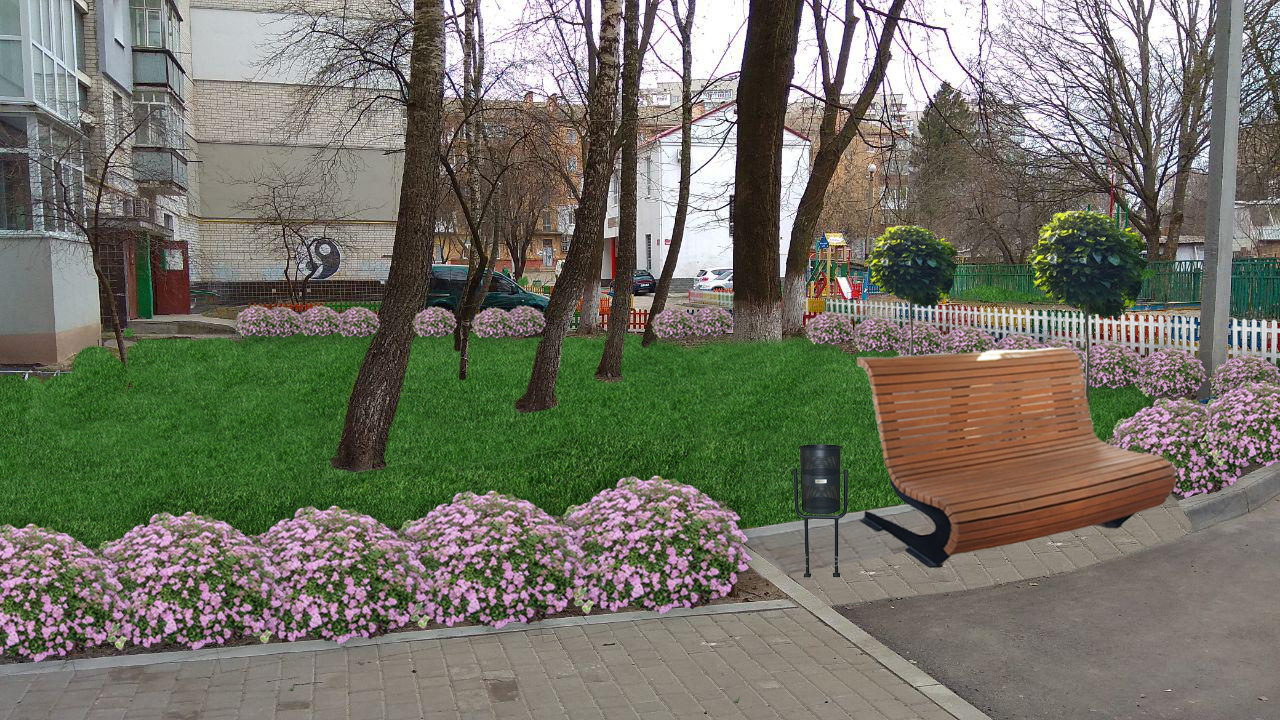 Приблизна візуалізація стану двору після реалізації проекту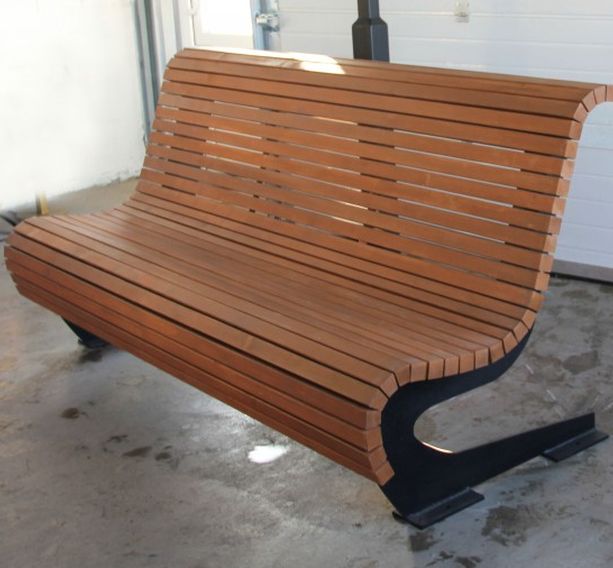 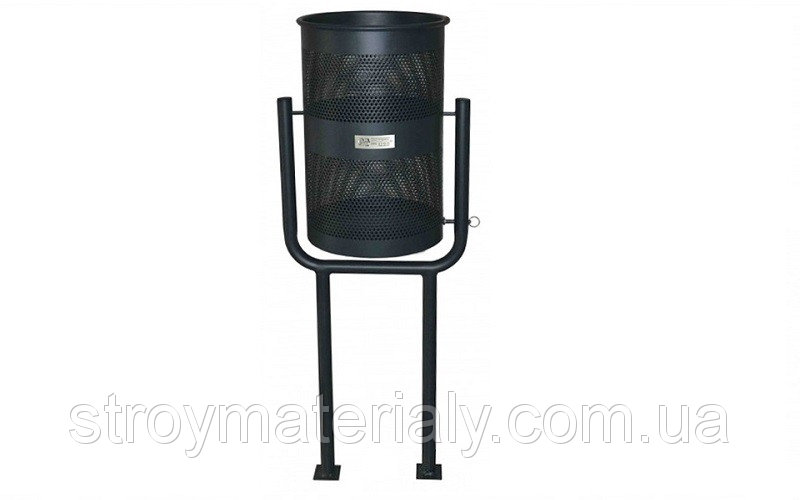 Тип лавки для використання у проекті                                       6. Урна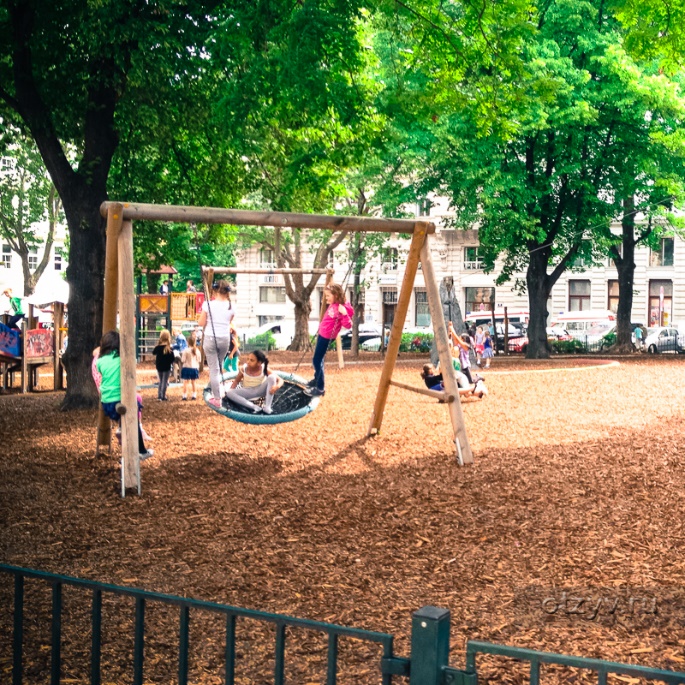 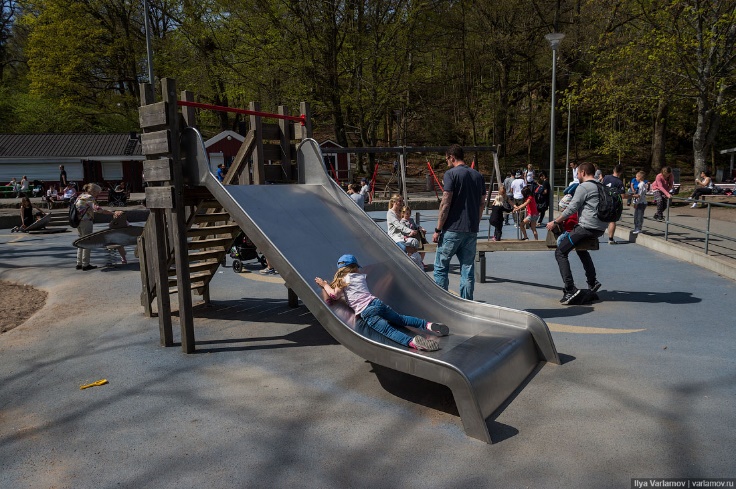 Приклад використання покриття із кори                   8. Приклад використання резинового покриття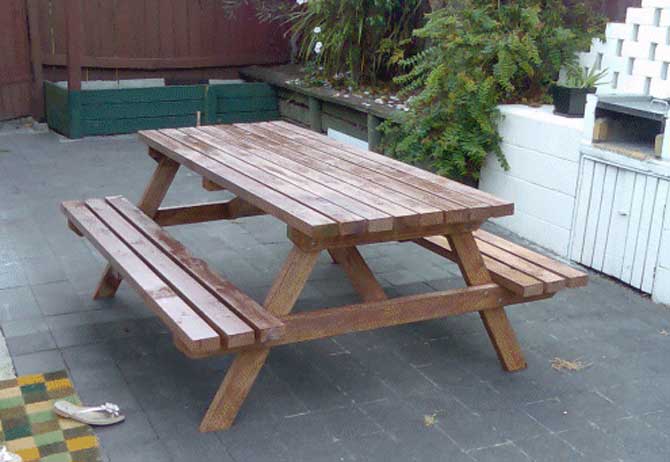 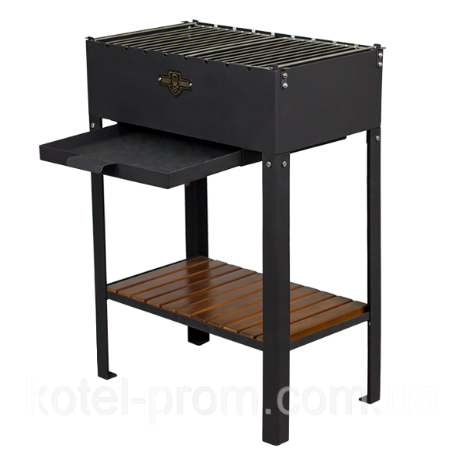 Столик з лавками                                                                  10. Стаціонарний мангал